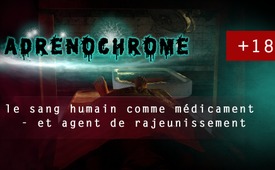 Adrénochrome : le sang humain comme médicament et agent de  rajeunissement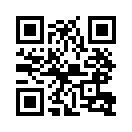 Attention ! Seulement à partir de 18 ans ! Dans la vidéo du chanteur à succès Xavier Naidoo du 2 avril 2020, sur laquelle Kla.TV a fait une émission en allemand, il appelle en larmes : « Adrénochrome... allez sur adrénochrome... des images... si vous pouvez supporter cela... » Qu'est-ce que l'adrénochrome ? ... Cette émission étudie cette question de manière plus approfondie. En faisant cela, sont révélés des liens effrayants qui pénètrent loin dans l'industrie hollywoodienne et musicale.Avertissement : Seulement à partir de 18 ans !
Attention ! Ce contenu n'est absolument pas adapté aux enfants, ni aux personnes sensibles.

Kla.TV a fait une émission sur la vidéo du chanteur allemand à succès Xavier Naidoo du 2 avril 2020. Dans celle-ci Xavier Naidoo en larmes s’exprime ainsi : « Adrénochrome... allez sur adrénochrome... des images... si vous pouvez supporter cela... » 
Qu’est-ce que l’adrénochrome ? Kla.TV étudie maintenant cette question de manière plus approfondie. En faisant cela des liens effrayants sont révélés, qui touchent profondément l’industrie hollywoodienne et musicale. 

Il a été démontré de façon officielle que l’adrénochrome est formée dans le corps humain comme sous-produit de l’adrénaline. L’adrénaline est libérée par l’organisme lorsqu’une personne est stressée ou en proie à de fortes douleurs, à un choc ou à la peur. Il s’agit d’un programme spécial de la nature pour préserver la vie dans des situations extrêmes. Dans les années 1940, des études menées par A. Hoffer et H. Osmond ont prouvé l’effet hallucinogène de l’adrénochrome, qui est similaire à la drogue LSD.

Le terme adrénochrome est parvenu pour la première fois à un public plus large en 2017, par le biais des déclarations de l’ancien officier de renseignement de haut rang de la CIA, Robert David Steele. Il a utilisé ce terme en relation avec les abus rituels sur les enfants. On parle d’abus rituels lorsque les victimes, généralement des enfants, sont abusées sexuellement, torturées ou sacrifiées lors de cérémonies d’adoration du diable. Robert David Steele a parlé dans une interview du fait que les enfants sont torturés lors de telles cérémonies, afin que se produise exactement cet effet, c’est à dire un niveau élevé d’adrénaline dans le sang. Selon Steele, dans les milieux sataniques, il est courant de boire ce sang enrichi en adrénochrome pour se droguer. Robert David Steele parle également dans plusieurs interviews de l’adrénochrome, considérée comme un agent de rajeunissement dans les milieux aisés : 
« Il a été constaté que la consommation de sang des enfants est un remède contre le vieillissement. C’est vraiment malsain et dégoûtant. Mais c’est un fait, c’est un fait chimique. Et lorsqu’on boit le sang d’un enfant contenant de l’adrénaline, c’est-à-dire quand on a martyrisé l’enfant, non seulement par le satanisme, mais aussi par la torture et d’autres rituels sataniques. Lorsqu’on enrichit en adrénaline le sang des enfants avant de les tuer et de boire leur sang, il devient une substance doublement efficace contre le vieillissement ».

Ces dernières semaines, outre Xavier Naidoo, le boxeur poids lourd américain David Rodriguez s’est également exprimé sur ce sujet : 
« Vous comprenez, il y a des sacrifices d’enfants, et il y a vraiment des gens qui boivent de l’adrénochrome. Et ils martyrisent tellement l’enfant. Et c’est difficile à croire. C’est dur, tellement cruel. Mais il s’agit en fait d’un ancien rituel destiné à terrifier, en particulier, les enfants parce qu’ils sont plus purs ; parce que leurs glandes surrénales sont plus pures et qu’ils ont tellement peur et qu’ils secrètent tellement d’adrénaline et ont tellement peur. Et ensuite, on les tue et on boit leur sang. [...] C’est une cérémonie rituelle de malade, de malade, de malade. Et maintenant, ils l’embouteillent et le vendent en flacons. Et les gens achètent cette merde. C’est une drogue. [...] Je connais des gens dans ce métier qui me l’ont confirmé. » 

Alors que le culte sacrificiel rituel se déroule en secret, il devient de plus en plus évident que les producteurs de films l’ont intégré depuis longtemps de manière très évidente dans leurs films. 
Dans le film Fear and Loathing in Las Vegas [en français : Peur et terreur à Las Vegas] de 1998, avec Johnny Depp dans le rôle principal, l’adrénochrome est ouvertement nommée et consommée ! L’effet enivrant et stimulant est également décrit dans le film. Il est évident que ce sont les mêmes symptômes qui apparaissent chez l’acteur et chez cette femme (Hillary Clinton). 
Le film Fear and Loathing in Las Vegas affirme ouvertement que l’adrénochrome est en lien avec un satanisme pur et dur et des sacrifices d’enfants rituels, et que ce n’est pas une substance conventionnelle produite chimiquement. 
Film : « Où as-tu eu cela ? Avec quel genre de clients monstrueux as-tu collaboré cette fois-ci ? Les adeptes du satanisme. »
Dans une autre séquence du film, on entend un homme en arrière-plan qui parle au téléphone : 
« Elle avait 16 ans. Ils lui ont coupé cette foutue tête dans le parking, puis ils ont fait des trous dans son corps et ils ont aspiré tout le sang... » 

Mais le film fournit d’autres indices. On entend par la suite la chanson White Rabbit de Jefferson Airplane. Ce n’est pas non plus une coïncidence ! Voici quelques lignes de la chanson White Rabbit : [En français : Lapin blanc] : « Et quand tu vas chasser les lapins, [...] appelle Alice lorsqu’elle était encore petite. [...] Quand les hommes à l’échiquier se lèvent et te disent où aller. Demande à Alice, je crois qu’elle saura. » La chanson « White Rabbit » raconte sans équivoque l’histoire d’Alice au pays des merveilles. Dans cette histoire la scène où Alice suit un lapin blanc dans sa tanière et entre dans un royaume magique est bien connue.

Quel est le lien avec l’adrénochrome ? La formule structurelle de l’adrénochrome ressemble à ceci. Si on tourne l’image de 90 degrés, elle prend la forme d’un lapin blanc. Ce symbole du lapin blanc est utilisé par des cercles d’initiés comme un indicateur et signifie quelque chose comme « je suis au courant » ou « j’en fais partie ». Un symbole similaire au signe de la main cornue ou aux obélisques, qui sont de toute évidence apposés sur des lieux et des bâtiments cruciaux dans tous les pays. Ces signes ne seront pas vraiment remarqués par le public tant qu’il n’en aura pas compris le véritable contexte.
Les producteurs du film hollywoodien Matrix ont également intégré ce symbole. Au début du film, l’acteur principal Neo reçoit un message mystérieux sur son ordinateur : « La Matrice te tient. Suis le lapin blanc ». Peu de temps après, on frappe à la porte et Neo découvre le tatouage d’un lapin blanc sur l’un des arrivants.

Le culte qui entoure l’adrénochrome et le symbole du lapin blanc s’étend jusqu’au plus profond de l’industrie américaine du film et de la musique. En outre, on trouve d’innombrables photos montrant comment des personnalités connues se présentent dans ce style. Voici quelques exemples. Remarquez le fond blanc : l’écriture blanche chez Lady Gaga, le rideau blanc chez Madonna ou Victoria Beckham, la colonne blanche chez Rihanna, les oreilles de lapin blanc aussi chez Emma Watson, Britney Spears, Ashley Olsen ou Katy Perry. D’autres stars qui représentent comment elles tuent des personnes ou, en relation avec ce symbolisme, utilisent des couteaux ou posent dans une attitude glorifiant la violence.
Le sataniste avoué Marilyn Manson pose avec des lapins blancs. Ou le logo lapin de Playboy - juste une coïncidence ? 
L’artiste Alex Podesta consacre une grande partie de son art à ce symbolisme. Il est un membre de la famille de John Podesta, l’un des tireurs de ficelles de Pizzagate, le réseau de trafic d’enfants pour les milieux pédophiles. 
Mark Parker, le directeur général de longue date de Nike – ici une vue de son bureau – collectionne et promeut les œuvres de son ami Mark Ryden. Parmi elles, on trouve entre autres aussi ce genre d’images. 

L'adrénochrome et le meurtre d'enfants caché qui en découle est un énorme crime qui doit être puni et résolu immédiatement ! Par conséquent, le contenu de cette émission doit également être compris comme un appel à la justice restante internationale. Il faut également éclaircir et prévenir le fait déplorable que, sur fond de pratiques aussi cruelles, l'autorité policière européenne Europol parle du fait qu'en 2015 seulement, 10 000 enfants ont disparu sans laisser de traces. 
Il en va de même pour les terribles révélations concernant le réseau d'achat d'enfants Pizzagate, dans lequel des politiciens et des personnalités bien connues aux États-Unis ont été gravement incriminés. Le scandale entourant le milliardaire new-yorkais Jeffrey Epstein, qui dirigeait un réseau sexuel d'enfants pour la classe supérieure américaine, nécessite également une clarification appropriée. Il y a aussi le cas du réseau pédophile satanique dans l'affaire Dutroux en Belgique, où 27 témoins ont été retrouvés morts. Citons également le cas de Natascha Kampusch en Autriche, dans lequel les résultats de l'enquête du chef enquêteur Franz Kröll avaient gravement incriminé des politiciens autrichiens. Cependant, ces faits n'ont pas été révélés, car il a également été retrouvé mort dans son appartement. Faites votre devoir et prenez soin avant tout de tous ceux qui ont été touchés par la violence rituelle, qui ont pu y échapper, mais qui se voient refuser une audience et une procédure appropriées contre leurs bourreaux par toutes les autorités. Unissez vos forces pour aborder le problème ensemble et en faire une affaire qui vous tient à cœur, comme Xavier Naidoo : « Quand je suis tombé sur cette terrible vérité, il était clair pour moi que l'une des choses auxquelles je consacrerais ma vie serait cette vérité. »de mw.Sources:Statement Xavier Naidoo zu Adrenochrom, 2. April 2020
https://www.youtube.com/watch?v=MTT8AzaV59g

Wikipedia „Adrenochrom“
https://de.wikipedia.org/wiki/Adrenochrom

CIA-Geheimdienstoffizier Robert David Steele
https://gloria.tv/post/Qd2qpU1LzJNV2aNdYoZ7iHADB
https://www.youtube.com/watch?v=GJlcEBqOnpE

US-Schwergewichtsboxer David Rodriguez
https://www.youtube.com/watch?v=QMz6cWt3vHc&feature=youtu.be

Film „Fear and Loathing in Las Vegas“, 1998
https://www.youtube.com/watch?v=C50BS_RWVy4
https://www.youtube.com/watch?v=LAouGjeo1tg&list=PLMvv5RXuyS4nIZdByOsPi01oAU3qG7Nk0
https://www.youtube.com/watch?v=cYzKSAmErRA
https://de.wikipedia.org/wiki/Fear_and_Loathing_in_Las_Vegas_(Film)

Wikipedia „Alice im Wunderland“
https://de.wikipedia.org/wiki/Alice_im_Wunderland

Film „Matrix“, 1999
https://de.wikipedia.org/wiki/Matrix_(Film)
https://www.matrix-architekt.de/matrix-1/kapitel-02-kaninchen.shtml

Symbolik US-amerikanischer Film- und Musikstars
https://www.youtube.com/watch?v=1Iz6aJ2H57Y

Hillary Clinton 
https://www.youtube.com/watch?v=LAouGjeo1tg&list=PLMvv5RXuyS4nIZdByOsPi01oAU3qG7Nk0

Europol: 10.000 Kinder spurlos verschwunden
https://orf.at/v2/stories/2322041/2322042

Pizzagate und Jeffrey Epstein – Film „Out of Shadows“, 2020
https://www.youtube.com/watch?v=Wu46gi9wDZI

Der Jahrhundertfall Marc Dutroux
https://www.andreas-goessling.de/b/81/68/der-jahrhundertfall-marc-dutroux

Staatsaffäre Natascha Kampusch
https://www.youtube.com/watch?v=wtOBAZgUJjU

Videostatement Xavier Naidoo, 10. April 2020
https://t.me/Xavier_Naidoo/125Cela pourrait aussi vous intéresser:#Occultisme - www.kla.tv/Occultisme

#RituelsSataniques - sataniques et abus d'enfants - www.kla.tv/RituelsSataniques

#SujetBrulant - brûlant - www.kla.tv/SujetBrulant

#Satanisme - www.kla.tv/Satanisme

#Adrenochrome - Adrénochrome - www.kla.tv/AdrenochromeKla.TV – Des nouvelles alternatives... libres – indépendantes – non censurées...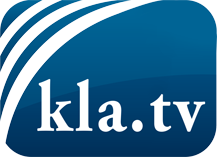 ce que les médias ne devraient pas dissimuler...peu entendu, du peuple pour le peuple...des informations régulières sur www.kla.tv/frÇa vaut la peine de rester avec nous! Vous pouvez vous abonner gratuitement à notre newsletter: www.kla.tv/abo-frAvis de sécurité:Les contre voix sont malheureusement de plus en plus censurées et réprimées. Tant que nous ne nous orientons pas en fonction des intérêts et des idéologies de la système presse, nous devons toujours nous attendre à ce que des prétextes soient recherchés pour bloquer ou supprimer Kla.TV.Alors mettez-vous dès aujourd’hui en réseau en dehors d’internet!
Cliquez ici: www.kla.tv/vernetzung&lang=frLicence:    Licence Creative Commons avec attribution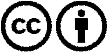 Il est permis de diffuser et d’utiliser notre matériel avec l’attribution! Toutefois, le matériel ne peut pas être utilisé hors contexte.
Cependant pour les institutions financées avec la redevance audio-visuelle, ceci n’est autorisé qu’avec notre accord. Des infractions peuvent entraîner des poursuites.